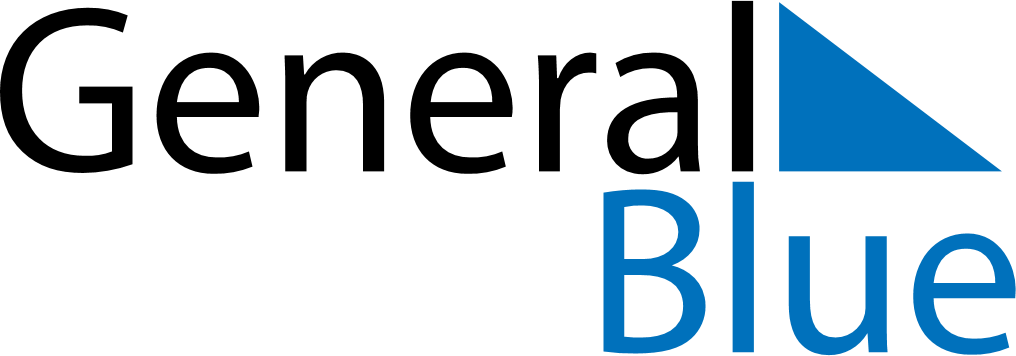 May 2024May 2024May 2024May 2024SwedenSwedenSwedenMondayTuesdayWednesdayThursdayFridaySaturdaySaturdaySunday123445Labour Day678910111112Ascension Day1314151617181819Whitsun EveWhitsun EvePentecost2021222324252526Whit MondayMother’s Day2728293031